LINDEN HIGH SCHOOL
GIRLS VARSITY SOFTBALLLinden High School Varsity Softball beat Kearsley High School 9-3Monday, April 30, 2018
4:00 PM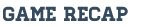 The Linden Eagles Varsity softball team stole the lead late and defeated Kearsley 9-3 on Monday. The game was tied at three with Linden batting in the top of the fifth when Jordyn Hobson singled on a 1-1 count, scoring one run. The Eagles secured the victory thanks to five runs in the fifth inning.The big hits in the inning were singles by Hobson and Avery Koan and a double by Lauren Buerkel. Kearsley got things moving in the first inning, when Isabella Carlston singled on a 0-2 count, scoring two runs. In the top of the fourth inning, Linden tied things up at three. Ashley Bertschy's sac fly scored one run for the Eagles. Hobson got the win for Linden as she went seven innings, allowing three runs on nine hits, striking out three and walking one. Linden collected 17 hits. Hobson, Ellie Klocek, Jillian Widner, Koan, Bertschy, and Liz Rakowski all managed multiple hits for Linden. Klocek and Hobson each had three hits to lead Linden and Widner added her 5th homer of the year."Powered by Narrative Science and GameChanger Media. Copyright 2018. All rights reserved."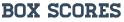 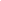 Linden High School Varsity Softball beat Kearsley High School 12-9Monday, April 30, 2018
5:30 PMThe Eagles earned the sweep as the base paths were crowded in game 2 for both offenses in a high-scoring game where Linden came out on top against Kearsley, 12-9. 
Linden took an early lead in the second inning. Heather Crampton doubled on a 2-0 count, scoring one run. The Eagles took the lead for good with one run in the third inning as Crampton singled on the first pitch of the at bat, scoring one run. Linden tallied five runs in the fourth inning. Liz Rakowski, Jillian Widner, Emma Mossing, and Avery Koan each had RBIs in the big inning. Kearsley scored four runs in the sixth inning. Kearsley's big inning was driven by a single from Claire Oullete and a home run by Kaitlyn Fries. 
Megan Oda led the Linden Eagles Varsity to victory on the pitcher's mound. She allowed ten hits and nine runs over five and two-thirds innings, striking out six. Widner threw one and one-third innings in relief out of the bullpen to earn the save. Linden racked up 18 hits. Ellie Klocek, Crampton, Ashley Bertschy, Lauren Buerkel, and Mossing each had multiple hits. Buerkel, Bertschy, Crampton, and Klocek each collected three hits to lead Linden Eagles Varsity. Kearsley scattered ten hits in the game. Fries led Kearsley with three hits in four at bats. "Powered by Narrative Science and GameChanger Media. Copyright 2018. All rights reserved."